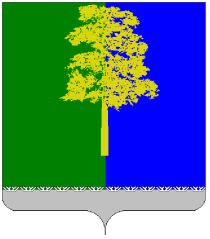 Муниципальное образование Кондинский районХанты-Мансийского автономного округа - ЮгрыАДМИНИСТРАЦИЯ КОНДИНСКОГО РАЙОНАУПРАВЛЕНИЕ  ОБРАЗОВАНИЯПРИКАЗ от 26  июня 2023 года                                                                                                     №385пгт. МеждуреченскийОб утверждении плана мероприятий (дорожная карта) по реализации инновационного социального проекта «Рюкзак ДОБРА»в образовательных организациях г.МакеевкаНа основании Соглашения о сотрудничестве между Губернатором Югры Н.В.Комаровой и главой администрации города Макеевка Донецкой народной республики В.Ключаровым от 30 мая 2022 года и в соответствии с приказом Министерства образования и науки Российской Федерации от 17.10.2013 года №1155 «Об утверждении федерального государственного образовательного стандарта дошкольного образования», с целью реализации национального проекта «Образование» в части поддержки семей, имеющих детей, создания условий для повышения компетентности родителей детей дошкольного возраста по вопросам образования и воспитания, оказания услуг психолого-педагогической, методической и консультативной помощи родителям (законным представителям) детей, в том числе раннего возраста,  приказываю:1.Утвердить:1.1.План мероприятий (дорожная карта) по реализации инновационного социального проекта «Рюкзак ДОБРА» (приложение 1).1.2.Состав рабочей группы реализации инновационного социального проекта «Рюкзак ДОБРА» (приложение 2).1.3.Форму отчета о реализации инновационного социального проекта «Рюкзак ДОБРА» (приложение 3) направлять на адрес электронной почты: asudneva@mail.ru  в срок до 10 сентября 2023 года, далее каждый квартал.2.Отделу по общему и дошкольному образованию (И.Г.Айнетдинова) довести настоящий приказ до сведения руководителей образовательных учреждений в срок до 20 июля 2023 года.3.Контроль исполнения приказа оставляю за собой.Начальник   управления образования                                          Н.И. Суслова    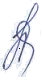 Приложение 1  к приказу управления образованияадминистрации Кондинского районаот  ____ июня 2023  года №____План мероприятий (дорожная карта) по реализации инновационного социального проекта «Рюкзак ДОБРА» Приложение 2  к приказу управления образованияадминистрации Кондинского районаот  ____ июня   2023  года №____Состав рабочей группы по реализации инновационного социального проекта «Рюкзак ДОБРА»Айнетдинова Ирина Геннадьевна, начальник отдела по общему и дошкольному образованию управления образования, куратор рабочей группы реализации инновационного социального проекта «Рюкзак ДОБРА»Суднева Анастасия Геннадьевна, заместитель заведующего МАДОУ «ЦРР - детский сад «Чебурашка», куратор и автор проекта «Рюкзак ДОБРА», председатель рабочей группыПлехова Анна Анатольевна, специалист-эксперт отдела по общему и дошкольному образованиюВенгерских Ирина Романовна, и.о.заведующего МКДОУ детский сад «Сказка» с.Леуши, координатор по организации мероприятий.Мотышева Татьяна Александровна, заведующий МКДОУ детский сад «Русская березка» п.Кондинское.Доронина Мария Александровна, заведующий МКДОУ детский сад «Рябинка» п.Куминский.Мурашина Ольга Геннадьевна, директор МКОУ Морткинской СОШБатурин Сергей Николаевич, директор МКОУ Куминской СОШСобровина Татьяна Сергеевна, директор МКОУ Чантырской СОШПриложение 3  к приказу управления образованияадминистрации Кондинского районаот  ____ июня 2023  года №____Форма отчета о реализации инновационного социального проекта «Рюкзак ДОБРА» Примечание: скриншоты или фотографии отзывов от участников мероприятия.№Наименование мероприятияЗадачаСрокиОтветственные1.Организационно-методическое обеспечение1.Организационно-методическое обеспечение1.Организационно-методическое обеспечение1.Организационно-методическое обеспечение1.Организационно-методическое обеспечениеРазработка проекта Плана мероприятий (дорожной карты) по реализации проекта  в образовательных организациях Кондинского районаКоординация деятельности образовательных организаций в рамках реализации проекта.Создание организационного и информационного обеспечения: определение состава рабочей группы по координации деятельности проекта; назначение руководителя рабочей группы; определение порядка ее работы; разработка плана мероприятий по реализации проектаИюль 2023 годаУправление образования администрации Кондинского района (далее – Управление образования), Кондинская районная организация Профсоюза работников образования и наукиСоздание рабочей группы по координации деятельности образовательных организаций в рамках реализации проектаКоординация деятельности образовательных организаций в рамках реализации проекта.Создание организационного и информационного обеспечения: определение состава рабочей группы по координации деятельности проекта; назначение руководителя рабочей группы; определение порядка ее работы; разработка плана мероприятий по реализации проектаИюль 2023 годаУправление образования администрации Кондинского района (далее – Управление образования), Кондинская районная организация Профсоюза работников образования и наукиОбъявление старта реализации проектаОбеспечение взаимодействия и сотрудничества с Кондинской районной организации Профсоюза работников образования и наукиДо 01 июля 2023 годаУправление образования, Кондинская районная организация Профсоюза работников образования и наукиИнформирование педагогической и родительской общественности о реализации проекта  и оказания услуг психолого-педагогической, методической и консультативной помощи родителям (законным представителям) детей (сайты образовательных организаций, группы в мессенджерах, памятки и т.д.)Информирование педагогической и родительской общественности о реализации проектаИюль-август 2023 годаУправление образования,Образовательные организации,МКУ «Центр содействия деятельности организаций», Кондинская районная организация Профсоюза работников образования и наукиПодготовка планов подшефных организаций:МКДОУ детский сад «Сказка» с.ЛеушиМКДОУ детский сад «Русская березка» п.КондинскоеМКДОУ детский сад «Рябинка» п.КуминскийМКОУ Морткинская СОШМКОУ Куминская СОШМКОУ Чантырская СОШОказание методической и консультативной помощи руководителям образовательных организаций г.Макеевка: детские сады №20, №26, №27, школы №13, №15, №16До 1 августа 2023 годаОбразовательные организации:МКДОУ детский сад «Сказка» с.ЛеушиМКДОУ детский сад «Русская березка» п.КондинскоеМКДОУ детский сад «Рябинка» п.КуминскийМКОУ Морткинская СОШМКОУ Куминская СОШМКОУ Чантырская СОШ2.Организация и проведение мероприятий2.Организация и проведение мероприятий2.Организация и проведение мероприятий2.Организация и проведение мероприятий2.Организация и проведение мероприятийПроведение благотворительных акций "Полный рюкзак", "Книги для детей", "ВоБЛАГО", "Дарим ДОБРО"Сбор канцелярских товаров и методической литературы, художественной литературы, проведение благотворительных акций. Доставка посылок (не менее 20) с гуманитарной и социальной помощью в образовательные учреждения г.Макеевки волонтерами и администрацией Кондинского районас 1 августа 2023 года по 31 декабря 2024 годаУправление образования,Кондинская районная организация Профсоюза работников образования и наукиСоздание информационного и воспитательного пространства учреждения и семьиПроведение мероприятий воспитательного характера: акции, онлайн-концерты (День Учителя, День дошкольного работника), флешмобы, создание видеосказок, видеорепортажей, театральные видеозарисовки и их трансляция - не менее 50 мероприятий. Создание психологического и комфортного климата и эмоционального благополучияс 1 августа 2023 года по 31 декабря 2024 годаОбразовательные учреждения Кондинского районаОказание всесторонней помощи родителям (законным представителям) детей для обеспечения равных стартовых возможностей при поступлении в школу; обеспечение единства и преемственности семейного и общественного воспитанияСоздание психолого-педагогического сопровождения родителей.Проведение методических мероприятий, семинаров, круглых столов, вебинаров в режиме онлайн, направленных на оказание помощи родителям будущих первоклассников. Образовательные учреждения г.Макеевки с 1 сентября 2023 года по 31 декабря 2024 года периодичность -1 раз в месяц(по отдельному плану образовательных организаций) Образовательные организации Кондинского района3.Методическое и информационное  обеспечение3.Методическое и информационное  обеспечение3.Методическое и информационное  обеспечение3.Методическое и информационное  обеспечение3.Методическое и информационное  обеспечениеПроведение тематических семинаров для педагогической общественностиОказание методической и консультативной помощи педагогическому сообществу образовательных учреждений г.Макеевки. Диссеминация опыта педагогических кадровс 1 августа 2023 года по 31 декабря 2024 годапериодичность -1 раз в месяц Управление образования,Образовательные организации,МКУ «Центр содействия деятельности организаций», Кондинская районная организация Профсоюза работников образования и наукиСоздание методической копилки для педагогов образовательных организаций (материалы для проведения консультаций с родителями)Оказание методической и консультативной помощи педагогическому сообществу образовательных учреждений г.Макеевки. Диссеминация опыта педагогических кадровс 1 августа 2023 года по 31 декабря 2024 годапериодичность -1 раз в месяцРабочая группа  по координации деятельности образовательных организаций в рамках реализации проектов Создание методических рекомендаций в рамках проекта «Рюкзак ДОБРА»: 1.«Особенности создания развивающей предметно-пространственной среды»2.«На пороге к школе»3.«Организация инклюзивного образования»4.«Духовно-нравственнное и патриотическое воспитание»5.«Физическое развитие»Оказание методической и консультативной помощи педагогическому сообществу образовательных учреждений г.Макеевки. Диссеминация опыта педагогических кадровс 1 августа 2023 года по 31 декабря 2024 годапериодичность -1 раз в месяц Образовательные организации Кондинского района, Кондинская районная организация Профсоюза работников образования и наукиСопровождение (консультирование) педагогов (в т.ч. психологов, логопедов, дефектологов) по вопросам оказания услуг психолого-педагогической, методической и консультативной помощи родителям (законным представителям) Оказание методической и консультативной помощи педагогическому сообществу образовательных учреждений г.Макеевкис 1 августа 2023 года по 31 декабря 2024 годапериодичность -1 раз в месяцОбразовательные организации Кондинского районаСоздание методических пособий для различных целевых групп: рабочих обучающих тетрадей для детей, обучающих закладок, развивающих пазлов в количестве не менее 200 шт.Оказание всесторонней помощи родителям (законным представителям) детей для обеспечения равных стартовых возможностей при поступлении в школу; обеспечение единства и преемственности семейного и общественного воспитанияДоставка в образовательные учреждения г.Макеевки волонтерами.с 1 сентября 2023 года по 31 декабря 2024 годаОбразовательные учреждения Кондинского районаОрганизация работы Центра игровой поддержки детей: занятия, игровые сеансы, арт-терапия (не менее 30 игровых сеансов), создание развивающих игр (игра "Зайка-развивайка", развивающие книжки) и пособий "Елка мечты" (в количестве не менее 100 экземпляров)Обеспечение психолого-педагогической, консультативной помощи родителям (законным представителям) с детьми по различным вопросам воспитания, обучения и развития.Развитие движений (физическое); оздоровительные гимнастики (дыхательная, ортопедическая, массаж, зрительная, пальчиковая и т.д.) – физическое; социальное развитие: коммуникативные игры, совместные и игры рядом (социально-личностное); познавательное развитие (предметная деятельность или занятия с дидактическим материалом, речевое развитие, сюжетно-ролевая игра) (познавательно-речевое); продуктивная деятельность вместе с родителями (художественно-эстетическое); музыкальное развитие (художественно-эстетическое)с 1 сентября 2023 года по 31 декабря 2024 годапериодичность -2 раза в месяцОбразовательные учреждения Кондинского района4.Мероприятия просветительского, воспитательного характера в рамках инновационного социального проекта «Рюкзак ДОБРА»4.Мероприятия просветительского, воспитательного характера в рамках инновационного социального проекта «Рюкзак ДОБРА»4.Мероприятия просветительского, воспитательного характера в рамках инновационного социального проекта «Рюкзак ДОБРА»4.Мероприятия просветительского, воспитательного характера в рамках инновационного социального проекта «Рюкзак ДОБРА»4.Мероприятия просветительского, воспитательного характера в рамках инновационного социального проекта «Рюкзак ДОБРА»1.Проведение акций, онлайн-концертов (День Учителя, День дошкольного работника), флешмобовСоздание психологического и комфортного климата и эмоционального благополучияВ течение годаОбразовательные организации Кондинского района,Кондинская районная организация Профсоюза работников образования и науки2.Создание видеосказок, видеорепортажей, театральные видеозарисовкиСоздание психологического и комфортного климата и эмоционального благополучияВ течение годаОбразовательные организации Кондинского района,Кондинская районная организация Профсоюза работников образования и науки№ п/пНаименование мероприятияКраткая информация о проведенном мероприятии (дата, место проведения, цель, краткая информация)Охват участников мероприятия, категория участниковФотографииСсылка на размещение информацииФИО участников мероприятия (дети, родители)ФИО педагогов, проводивших мероприятие